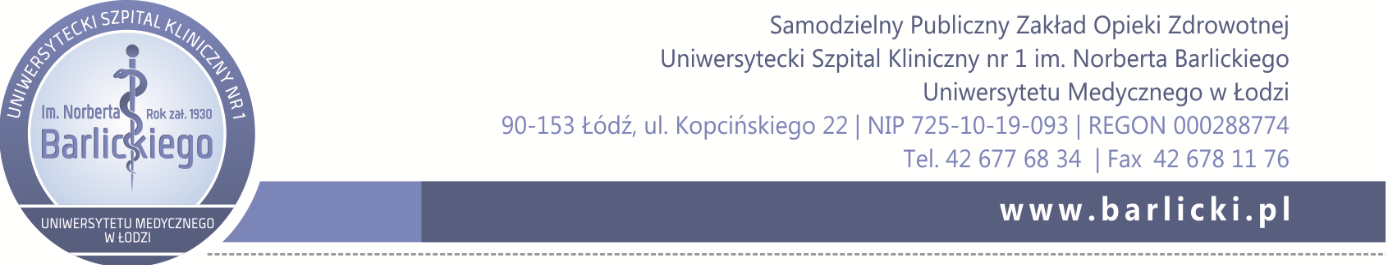 Łódź, dnia 27.12.2023 r.SEKCJA ZAMÓWIEŃ PUBLICZNYCHe-mail: aleksandra.niedzialkowska@barlicki.plTel. 42 677-68-24Dotyczy: postępowania w trybie podstawowym bez negocjacji  151/TP/ZP/RB/2023 pn. „Opracowanie dokumentacji  projektowej oraz wykonanie na jej podstawie Magazynu odpadów medycznych i komunalnych – ośrodka magazynowania i segregowania odpadów medycznych i komunalnych SP ZOZ USK Nr 1 UM w Łodzi przy ul. Kopcińskiego 22”W związku ze zgłoszonymi na podstawie art. 284 ustawy z dnia 11 września 2019 r. - Prawo zamówień publicznych (tj. Dz. U. z 2023 r. poz. 1605 z zm.) pytaniami dotyczącymi Specyfikacji warunków zamówienia, Zamawiający na podstawie art. 284 ust. 2 udziela odpowiedzi na zapytania i na podstawie art. 286 ustawy zmienia zapisy dotyczące SWZ:Zamawiający ustala nowy termin składania ofert – do dnia 05.01.2024 r. godz. 10.00.Zamawiający ustala nowy termin otwarcia ofert – w dniu 05.01.2024 r. o godz. 10.30.Termin związania ofertą – do dnia 03.02.2024 r.1. W dniu 19.12.2023 r. wpłynęły następujące zapytania do SWZ:  Czy Zamawiający przewiduje wydłużenie terminu realizacji umowy? Wskazany przez Zamawiającego w SIWZ termin realizacji umowy jest niemożliwy do zachowania. W zakresie umowy wskazano do wykonania: opracowanie dokumentacji projektowej – minimalny termin na realizację 2 - 4 tygodni, procedura uzyskania pozwolenia na budowę – zgodnie z Ustawą Prawo Budowlane do 65 dni (2 miesiące), zawiadomienie o zakończeniu budowy Państwowej Inspekcji Sanitarnej / Państwowej Straży Pożarnej – 14 dni, zawiadomienie o zakończeniu budowy – 14 dni / pozwolenie na użytkowanie 1 miesiąc. Łączny czas procedur administracyjnych i prac projektowych to od 3,5 miesiąca do 4,5 miesiąca, co przekracza czas na realizację umowy bez uwzględnienia robót budowlanych.     ODPOWIEDŹ Zamawiający nie przewiduje w tym momencie przedłużania terminu wykonania prac. Ewentualna zmiana terminu zależna może być od terminu i trybu otrzymania dofinansowania zewnętrznego inwestycji.Proszę o informację czy wyposażenie obiektu jest w zakresie przedmiotu umowy? Jeśli wyposażenie obiektu jest w części objęte przedmiotem umowy proszę o wskazanie w sposób jednoznaczny jakie wyposażenie należy uwzględnić w ofercie.    ODPOWIEDŹ Zamawiający potwierdza, że wyposażenie oddziału jest poza zakresem modernizacji, poza tzw białym montażem i wyposażeniem sanitariatów.Czy Zamawiający przewiduje stosowanie w budynku rozwiązań odnawialnych źródeł energii? Jeżeli, tak to proszę o wskazanie jakich?      ODPOWIEDŹ Zamawiający nie ma na chwilę obecną takich zamiarów.Proszę o potwierdzenie, że rozbiórka blaszanych garaży znajdujących się na terenie inwestycji jest poza zakresem oferty.     ODPOWIEDŹ Zamawiający potwierdza, że rozbiórce ze strony wykonawcy podlegają zabudowania usytuowane wzdłuż ogrodzenia z działką przy ul. Kopcińskiego 20 w Łodzi – zgodnie z załączonymi w PFU rysunkami. 2. W dniu 20.12.2023 r. wpłynęły następujące zapytania do SWZ: Zwracamy się do Zamawiającego z prośbą o przedłużenie terminu realizacji zamówienia do 9 miesięcy od dnia zawarcia umowy. Założony w SWZ termin trzymiesięczny jest nieadekwatny do zakresu zamówienia i tak:prace projektowe, uzgodnienia, zaopiniowanie projektu przez Zamawiającegouzgodnienia z rzeczoznawcami, złożenie wniosku o pozwolenie na budowę	- 2 miesiącewydanie pozwolenia na budowę (termin niezależny od wykonawcy)	- do 65 dniuprawomocnienie decyzji pozwolenie na budowę(termin niezależny od wykonawcy)	-  14 dni	prace budowlane szeroki zakres (ziemne, fundamentowych, konstrukcyjne pokryciowe, dociepleniowe, montażowe, instalacyjne, wykończeniowe(w tym technologie mokre wymagające czasu do przystąpienia do kolejnych prac), montaż instalacji, próby, dokumentacja powykonawcza oraz geodezyjna,przygotowanie obiektu do odbioru	-  4,5 - 5 miesięcyco uzasadnia wniosek o przyjęcie 9-cio miesięcznego terminu realizacji zamówienia. Wniosek powyższy uzasadniamy również bardzo ogólnikowym katalogiem możliwych zmian umowy zawartych w §13 projektu umowy (niezgodnie z art. 455 ust.1 PZP) które mogą mieć charakter uznaniowy i utrudniać uczciwą konkurencję wykonawców.      ODPOWIEDŹ Zamawiający podtrzymuje zapis SWZZwracamy się z prośbą o modyfikację zapisów §13 umowy z podaniem jasnych, precyzyjnych i jednoznacznych postanowień umowy w zakresie dopuszczalnych zmian (zgodnie z art.455 ust.1 PZP) z uwzględnieniem pkt 4.1 i 4.4 naszego wniosku.   ODPOWIEDŹ Zamawiający podtrzymuje zapis SWZZwracamy się z prośbą do Zamawiającego o uzupełnienie SWZ o treść decyzji zezwalającej na rozbiórkę istniejącego budynku. Jeśli Zamawiający nie dysponuję taką decyzją, prosimy o stwierdzenie, której ze stron umowy będzie to obowiązkiem i opisanie w SWZ i projekcie umowy takiego zakresu przedmiotu umowy wraz z przewidzeniem dodatkowego czasu i warunków realizacji rozbiórki budynku.ODPOWIEDŹ Zamawiający udostępni po podpisaniu umowy decyzję do wglądu. 